Уважаемые коллеги!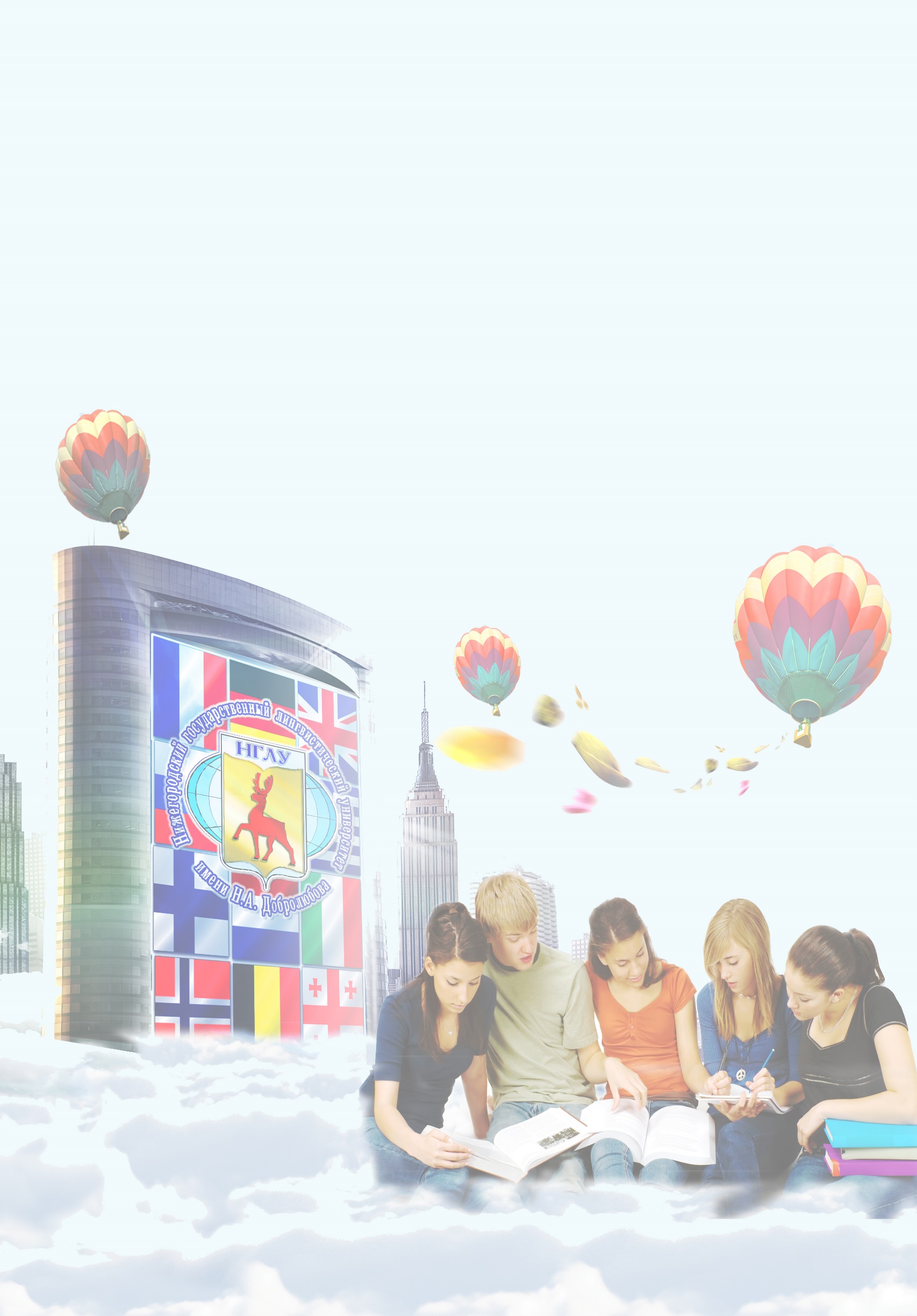 	Переводческий факультет Нижегородского государственного лингвистического университета им. Н.А.Добролюбова и Нижегородское региональное отделение СПР приглашают студентов, магистрантов, аспирантов и молодых ученых принять участие вПятой международной молодежной научно-практической конференции«ПЕРЕВОД КАК ФАКТОР РАЗВИТИЯ НАУКИ И ТЕХНИКИ В СОВРЕМЕННОМ МИРЕ»,которая будет проходить в НГЛУ им. Н.А.Добролюбовас 11 по 13 ноября 2013 года.Программа конференции:11 ноября: - Открытие - Мастер-классы ведущих отечественных переводчиков- конкурс письменного перевода (английский, немецкий, французский языки)12 ноября:- Конкурс устного перевода (английский, немецкий, французский языки).13 ноября:- Конкурс научных работ (научная конференция по проблемам переводоведения и лингвистики).- Подведение итогов и закрытие конференции.	Заявки на участие в конференции принимаются до 20 октября 2013 г. на адреса электронной почты: perevod@lunn.ru, sdobnik@lunn.ru. Бланк заявки прилагается. Просим прислать электронные версии выступлений для последующей публикации в сборнике научных трудов «Проблемы языка и перевода в трудах молодых ученых» (Вып. 11) не позднее 1 ноября 2013 г. Организационный взнос за одного участника – 500 рублей.	ОргкомитетЗАЯВКАна участие в Четвертой международной молодежной научной конференции «Перевод как фактор развития науки и техникив современном мире»ФИОНазвание вузаАдрес для отправки официального приглашенияАдрес для отправки сборника научных трудовАдрес электронной почтыСтатус участника (студент, магистрант, аспирант, преподаватель)Форма участия а) презентация научного доклада;б) участие в конкурсе письменного перевода;в) участие в конкурсе устного перевода.Название докладаНеобходимые технические средстваПотребность в гостинице(одноместный/двухместный номер)